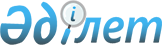 Об утверждении Правил обеспечения операторами связи и (или) владельцами сетей связи, осуществляющими деятельность на территории Республики Казахстан, за счет собственных или привлеченных средств функции своего телекоммуникационного оборудования для технического проведения оперативно-розыскных, контрразведывательных мероприятий и требований к сетям и средствам связиПостановление Правительства Республики Казахстан от 19 июня 2018 года № 358.
      В соответствии с подпунктом 4) пункта 1 статьи 15 Закона Республики Казахстан от 5 июля 2004 года "О связи" Правительство Республики Казахстан ПОСТАНОВЛЯЕТ:
      1. Утвердить прилагаемые: 
      1) Правила обеспечения операторами связи и (или) владельцами сетей связи, осуществляющими деятельность на территории Республики Казахстан, за счет собственных или привлеченных средств функции своего телекоммуникационного оборудования для технического проведения оперативно-розыскных, контрразведывательных мероприятий;
      2) требования к сетям и средствам связи.
      2. Признать утратившими силу:
      1) постановление Правительства Республики Казахстан от 23 декабря 2011 года № 1593 "Об утверждении Правил взаимодействия органов, осуществляющих оперативно-розыскные мероприятия, и организаций при внедрении и эксплуатации аппаратно-программных и технических средств проведения оперативно-розыскных мероприятий на сетях телекоммуникаций Республики Казахстан" (САПП Республики Казахстан, 2012 г., № 10, ст. 192);
      2) пункт 47 изменений, которые вносятся в некоторые решения Правительства Республики Казахстан, утвержденных постановлением Правительства Республики Казахстан от 23 июля 2013 года № 735 "О внесении изменений в некоторые решения Правительства Республики Казахстан" (САПП Республики Казахстан, 2013 г., № 42, ст. 623).
      3. Настоящее постановление вводится в действие по истечении десяти календарных дней после дня его первого официального опубликования. Правила
обеспечения операторами связи и (или) владельцами сетей связи, осуществляющими деятельность на территории Республики Казахстан, за счет собственных или привлеченных средств функции своего телекоммуникационного оборудования для технического проведения оперативно-розыскных, контрразведывательных мероприятий Глава 1. Общие положения
      1. Настоящие Правила обеспечения операторами связи и (или) владельцами сетей связи, осуществляющими деятельность на территории Республики Казахстан, за счет собственных или привлеченных средств функций своего телекоммуникационного оборудования для технического проведения оперативно-розыскных, контрразведывательных мероприятий (далее – Правила) определяют порядок обеспечения операторами связи и (или) владельцами сетей связи, осуществляющими деятельность на территории Республики Казахстан, за счет собственных или привлеченных средств, функций своего телекоммуникационного оборудования для технического проведения оперативно-розыскных мероприятий (далее – ОРМ), контрразведывательных мероприятий (далее – КРМ).
      2. Требования настоящих Правил распространяются на операторов связи и (или) владельцев сетей связи, осуществляющих свою деятельность на сетях телекоммуникаций общего пользования.
      3. В настоящих Правилах применяются следующие понятия:
      1) средства проведения ОРМ, КРМ – аппаратные и (или) программные средства, входящие в состав телекоммуникационного оборудования для обеспечения функций технического проведения ОРМ, КРМ;
      2) органы по подтверждению соответствия (далее – ОПС) – юридические лица, аккредитованные в установленном порядке для выполнения работ по подтверждению соответствия;
      3) владельцы телекоммуникационного оборудования (далее – владельцы оборудования) – операторы связи и (или) владельцы сетей связи, телекоммуникационное оборудование которых обеспечивает функции технического проведения ОРМ, КРМ;
      4) тестовое подключение – подключение к сети телекоммуникаций оператора связи или сервиса в целях проверки корректности работы функций телекоммуникационного оборудования для технического проведения ОРМ, КРМ;
      5) уполномоченные подразделения органов национальной безопасности – подразделения органов национальной безопасности, определяемые Председателем Комитета национальной безопасности Республики Казахстан для взаимодействия с операторами связи и (или) владельцами сетей связи. Глава 2. Порядок обеспечения операторами связи и (или) владельцами сетей связи функций своего телекоммуникационного оборудования для технического проведения оперативно-розыскных, контрразведывательных мероприятий
      4. Функционирование и сохранность телекоммуникационного оборудования с функциями для технического проведения ОРМ, КРМ, включая техническое обслуживание и ремонт, применение систем охранной сигнализации и видеонаблюдения, обеспечиваются владельцами оборудования за счет собственных и (или) привлеченных средств.
      5. При обеспечении функций телекоммуникационного оборудования для технического проведения ОРМ, КРМ владельцы оборудования за счет собственных и (или) привлеченных средств обеспечивают:
      1) необходимые канальные и технические ресурсы сети телекоммуникаций для технического проведения ОРМ, КРМ;
      2) доступ органов, осуществляющих оперативно-розыскную деятельность (далее – ОРД), контрразведывательную деятельность (далее – КРД), к служебной информации об абонентах;
      3) реализацию системы регистрации и идентификации всех своих абонентов техническими и организационными мерами;
      4) сохранность и безопасность телекоммуникационного оборудования с функциями технического проведения ОРМ, КРМ, размещенного на объектах связи;
      5) необходимые условия для бесперебойного функционирования оборудования с функциями технического проведения ОРМ, КРМ, включая электроснабжение, заземление, климатические условия, пожарную безопасность; 
      6) организационные и технические возможности проведения ОРМ, КРМ на всех сетях связи;
      7) принятие мер по недопущению раскрытия форм и методов проведения ОРМ, КРМ; 
      8) информирование уполномоченного подразделения органов национальной безопасности о вводе и (или) изменении номеров сервисных служб, новых услуг связи, коммутационного оборудования;
      9) ежемесячное представление органам, осуществляющим оперативно-розыскную, контрразведывательную деятельность на сетях связи сведений о размещении базовых станций сетей сотовой связи, в том числе функционирующих в тестовом режиме;
      10) незамедлительное устранение неисправностей, возникших в работе телекоммуникационного оборудования с функциями технического проведения ОРМ, КРМ.
      6. ОПС по обращению уполномоченного подразделения органов национальной безопасности представляют информацию о выданных сертификатах на телекоммуникационное оборудование с функциями технического проведения ОРМ, КРМ.
      7. В целях обеспечения функции телекоммуникационного оборудования для технического проведения ОРМ, КРМ в интересах решения задач всеми органами, осуществляющими ОРД, КРД, между владельцем оборудования и уполномоченным подразделением органов национальной безопасности заключается двустороннее соглашение о взаимодействии на объектах связи.
      Соглашение разрабатывается владельцем оборудования, подписывается руководителем владельца оборудования и руководителем уполномоченного подразделения органов национальной безопасности. При размещении владельца оборудования на объектах оперативного обеспечения Службы государственной охраны Республики Казахстан соглашение согласовывается со Службой государственной охраны Республики Казахстан.
      8. В соглашениях отражаются следующие вопросы:
      1) конфиденциальность;
      2) представление необходимой информации;
      3) предоставление помещений, каналов и линий связи;
      4) выделение мест для размещения оборудования и трасс для прокладки кабелей;
      5) предоставление доступа к служебной информации об абоненте;
      6) доступ на объекты связи представителей уполномоченных подразделений органов национальной безопасности;
      7) регламентирование взаимодействия при эксплуатации телекоммуникационного оборудования для технического проведения ОРМ, КРМ;
      8) технические условия для подключения к каналам и линиям связи;
      9) условия для эксплуатации подключаемых технических средств, в том числе гарантированное и бесперебойное электропитание, заземление, климатические условия;
      10) сохранность подключенных технических средств, размещенных на объектах связи, и исключение несанкционированного доступа к ним;
      11) контактные данные лиц из числа сотрудников владельца оборудования, ответственных за обеспечение корректного функционирования, работоспособности и безопасности телекоммуникационного оборудования для технического проведения ОРМ, КРМ;
      12) условия предоставления тестовых подключений к услугам связи, тестовых идентификаторов и абонентских терминалов;
      13) иные условия соглашения.
      9. Владельцы оборудования в соответствии с условиями Соглашения предоставляют в пользование органам национальной безопасности:
      1) служебные помещения и (или) площади на объектах связи для размещения оборудования с обеспечением электроснабжения, заземления и необходимых климатических условий; 
      2) линии связи, каналы и трассы для прокладки кабельных коммуникаций;
      3) тестовые подключения к услугам и не менее трех тестовых идентификаторов абонента по каждому виду связи со всеми услугами связи, действующими в сети на каждое коммутационное оборудование сети телекоммуникаций.
      10. Ввод в эксплуатацию нового и вывод из эксплуатации или модернизация устаревшего телекоммуникационного оборудования, изменение действующих схем связи производятся в соответствии с разработанным и утвержденным владельцем оборудования по согласованию с уполномоченным подразделением органов национальной безопасности планом мероприятий по обеспечению функций телекоммуникационного оборудования для технического проведения ОРМ, КРМ на сети телекоммуникаций владельца оборудования.
      План разрабатывается в первом квартале текущего года и составляется в двух экземплярах, первый экземпляр представляется владельцем оборудования в уполномоченные подразделения органов национальной безопасности, второй хранится у владельца оборудования.
      11. План предусматривает следующие мероприятия:
      1) обеспечение технического проведения ОРМ, КРМ на сети телекоммуникаций оператора связи;
      2) своевременное обновление информации, содержащейся в базах данных об абонентах и оказанных им услугах связи;
      3) реализация новых проектов, приобретение и установка телекоммуникационного оборудования с функциями технического проведения ОРМ, КРМ (место установки телекоммуникационного оборудования согласовывается с органами национальной безопасности);
      4) ввод в постоянную эксплуатацию нового оборудования с функциями технического проведения ОРМ, КРМ, проведение опытной эксплуатации, устранение недостатков, выявленных органами национальной безопасности;
      5) модернизация находящегося в эксплуатации коммутационного, сетевого, транспортного оборудования;
      6) периодичность технического обслуживания оборудования, расширение существующей сети телекоммуникаций;
      7) иные.
      Информация, содержащаяся в планах, является конфиденциальной.
      12. Проведение внеплановых работ на телекоммуникационном оборудовании с функциями для технического проведения ОРМ, КРМ осуществляется по согласованию с уполномоченными подразделениями органов национальной безопасности.
      13. Владельцы оборудования принимают меры по ограничению круга лиц, привлекаемых к обеспечению функций для технического проведения ОРМ, КРМ, установке средств проведения ОРМ, КРМ, а также недопущению раскрытия организационных и технических приемов проведения ОРМ, КРМ.
      14. Владельцы оборудования обеспечивают постоянную актуальность информации, содержащейся в базах данных служебной информации об абонентах, в автоматическом режиме.
      15. Испытания при подтверждении соответствия телекоммуникационного оборудования с функциями для технического проведения ОРМ, КРМ проводятся ОПС в присутствии представителя уполномоченного подразделения органа национальной безопасности в срок, не превышающий 30 календарных дней с момента начала испытания.
      16. На объектах связи, в том числе на вновь строящихся или реконструируемых, по согласованию с уполномоченным подразделением органов национальной безопасности предусматриваются помещения для установки оборудования, обеспечиваются линии и каналы связи для его подключения. Площадь помещений должна соответствовать площади размещаемого оборудования, необходимого свободного пространства и рабочих мест персонала. 
      Помещения оснащаются необходимыми электро-, энерго- и водоснабжением, средствами климатического, технологического и коммунально-бытового обеспечения, пожарно-охранной сигнализацией, средствами, исключающими несанкционированный доступ в помещения посторонних физических лиц. 
      17. Ввод оборудования в опытную эксплуатацию подтверждается актом ввода в опытную эксплуатацию телекоммуникационного оборудования с функциями проведения ОРМ, КРМ, составляемым по форме согласно приложению 1 к настоящим Правилам, утверждаемым руководителем уполномоченного подразделения органов национальной безопасности и владельца оборудования. Продолжительность опытной эксплуатации определяется уполномоченным подразделением органов национальной безопасности, но не более 60 календарных дней с момента подписания акта ввода в опытную эксплуатации. 
      Положительные результаты опытной эксплуатации оформляются заключением, составляемым по форме согласно приложению 2 к настоящим Правилам, в котором отражаются наименование владельца оборудования, предмет испытаний, тип сети связи, продолжительность, результаты испытаний и выводы о соответствии требованиям технических регламентов и национальных стандартов в области обеспечения проведения ОРМ, КРМ.
      Отрицательные результаты опытной эксплуатации оформляются заключением, составляемым по форме согласно приложению 2 к настоящим Правилам. При несоответствии оборудования действующим требованиям, в заключении указываются причины несоответствия.
      Ввод в постоянную эксплуатацию оформляется актом ввода в эксплуатацию телекоммуникационного оборудования с функциями проведения ОРМ, КРМ, составляемым по форме согласно приложению 3 к настоящим Правилам. 
      Акт ввода в постоянную эксплуатацию оформляется при положительных результатах опытной эксплуатации.
      Акт ввода в эксплуатацию оборудования подписывается в срок не более 15 рабочих дней с даты вынесения заключения о возможности принятия оборудования в постоянную эксплуатацию руководителем уполномоченного подразделения органов национальной безопасности и владельцем оборудования.
      18. При авариях, сбоях, повреждении телекоммуникационного оборудования с функциями технического проведения ОРМ, КРМ владельцы оборудования незамедлительно уведомляют об этом уполномоченное подразделение органов национальной безопасности и предпринимают меры по устранению неисправностей и восстановлению работоспособности оборудования.
      19. При систематических авариях, сбоях или продолжительном нефункционировании телекоммуникационного оборудования с функциями технического проведения ОРМ, КРМ уполномоченным подразделением органов национальной безопасности инициируется аннулирование акта ввода в эксплуатацию с последующим обращением в уполномоченный орган на предмет приостановления действия сертификата соответствия.
      20. Вывод из эксплуатации телекоммуникационного оборудования с функциями технического проведения ОРМ, КРМ и их повторное использование, а также утилизация устройств накопления и хранения информации владельцами оборудования осуществляются по согласованию с уполномоченным подразделением органов национальной безопасности.
      Вывод из эксплуатации оформляется актом вывода из эксплуатации телекоммуникационного оборудования с функциями проведения ОРМ, КРМ, составляемым по форме согласно приложению 4 к настоящим Правилам.
      По итогам утилизации средств накопления и хранения информации владельцами оборудования составляется акт утилизации средств накопления и хранения информации телекоммуникационного оборудования с функциями проведения ОРМ, КРМ по форме согласно приложению 5 к настоящим Правилам. Акт утилизации составляется в двух экземплярах, первый экземпляр представляется владельцем оборудования в уполномоченное подразделение органов национальной безопасности, второй хранится у владельца оборудования.
      21. Телекоммуникационное оборудование сетей связи, включая центры управления, коммутационное оборудование, системы хранения служебной информации и персональные данные об абонентах, системы обмена абонентов голосовыми, короткими текстовыми, графическими, мультимедийными сообщениями, должно быть расположено на территории Республики Казахстан.
      22. На телекоммуникационном оборудовании с функциями для технического проведения ОРМ, КРМ должны предусматриваться меры физического и аппаратно-программного ограничения несанкционированного доступа к оборудованию. 
      23. Телекоммуникационное оборудование с функциями для технического проведения ОРМ, КРМ подключается владельцами оборудования к каналам и линиям связи органов национальной безопасности через точки подключения.
      Точки подключения определяются уполномоченным подразделением органов национальной безопасности.
      24. Владельцы оборудования обеспечивают соблюдение требований по качеству телекоммуникационного оборудования с функциями для технического проведения ОРМ, КРМ и длительному сроку его непрерывного бесперебойного функционирования в круглосуточном режиме с наименьшим количеством отказов.
      25. Техническое обслуживание и ремонт телекоммуникационного оборудования с функциями для технического проведения ОРМ, КРМ обеспечивают владельцы оборудования за счет собственных и/или привлеченных средств.
      26. Владельцы оборудования в целях своевременного устранения неисправностей и восстановления работоспособности оборудования обеспечивают наличие резервных узлов и (или) комплектующих телекоммуникационного оборудования с функциями для технического проведения ОРМ, КРМ.
      27. Все абонентские устройства, действующие в сетях сотовой связи, должны быть зарегистрированы у оператора сотовой связи в соответствии с правилами регистрации абонентских устройств сотовой связи, утверждаемыми согласно подпункту 8-8) пункта 1 статьи 8 Закона Республики Казахстан от 5 июля 2004 года "О связи".
      28. При изменениях сетей телекоммуникаций, вводе нового оборудования, увеличении емкости каналов связи владельцы оборудования производят необходимые изменения телекоммуникационного оборудования для обеспечения функций технического проведения ОРМ, КРМ с последующим проведением сертификационных испытаний.
      "УТВЕРЖДАЮ" "УТВЕРЖДАЮ"_______________________________________ ________________________________________ (должность, подпись руководителя             (должность, подпись руководителя_______________________________________ ________________________________________владельца оборудования, фамилия,             уполномоченного подразделенияимя, отчество (при его наличии),                   органов национальной печать организации(при наличии)                   безопасности, фамилия, имя, отчество (при его наличии)"____" _____________ 20___ года "____" ____________ 20___ года                          АКТ ВВОДА В ОПЫТНУЮ ЭКСПЛУАТАЦИЮ 
             телекоммуникационного оборудования с функциями проведения
             оперативно-розыскных, контрразведывательных мероприятий
      Настоящим актом вводится в опытную эксплуатацию телекоммуникационное оборудование с функциями проведения оперативно-розыскных, контрразведывательных мероприятий на сетях связи оператора или владельца сети связи ____________________________________ (далее – оборудование).
      Оборудование обеспечивает технические возможности для проведения ОРМ, КРМ:_____________________________________________________________________________       (перехвата сообщений и/или сбора и хранения служебной информации  обо всех                               соединениях абонентов)на сети ______________________________________________________________________,       (фиксированной телефонной связи, мобильной телефонной связи, мобильной связи                   Интернет, фиксированной связи Интернет)
      Сведения, подтверждающие о соответствии оборудования требованиям Технических регламентов и национальных стандартов по обеспечению вышеперечисленных видов ОРМ, КРМ:_______________________________________________________________________________             (номера сертификатов соответствия, даты выдачи, кем выдано)
      Период опытной эксплуатации: с ___ ___ ____ года по ___ ___ ___ года IP-адрес интерфейса доступа: https://__________________________                                      Заключение
                         по результатам опытной эксплуатации
      Опытная эксплуатация оборудования с функциями технического проведения ОР, КРМ оператора связи __________________________________,предназначенного для:__________________________________________________________________________       (перехвата сообщений и/или сбора и хранения служебной информации  обо всех                               соединениях абонентов) на сети_________________________________________________________________________,             (фиксированной телефонной связи, мобильной телефонной связи,             мобильной связи Интернет, фиксированной связи Интернет)проведена в период с __ __ 20__ года по __ __ 20__ года
                                     Вывод:
      Оборудование с функциями технического проведения ОРМ, КРМ ________________ требованиям технических регламентов и национальных стандартов в области обеспечения проведения ОРМ, КРМ и _____________ вводу в эксплуатацию.
      Руководитель уполномоченного подразделения органов национальной безопасности
      ______________ _______ _________________________________________ ________________
      Должность             подпись Фамилия, инициалы "_____" ______________ 20___ года
      "УТВЕРЖДАЮ" "УТВЕРЖДАЮ"_______________________________________ ________________________________________ (должность, подпись руководителя             (должность, подпись руководителя_______________________________________ ________________________________________владельца оборудования, фамилия,             уполномоченного подразделенияимя, отчество (при его наличии),                   органов национальной печать организации(при наличии)                   безопасности, фамилия, имя, отчество (при его наличии)"____" _____________ 20___ года "____" ____________ 20___ года АКТ ВВОДА В ЭКСПЛУАТАЦИЮ телекоммуникационного оборудования с функциями проведения оперативно-розыскных, контрразведывательных мероприятий 
      Настоящим актом вводится в эксплуатацию телекоммуникационное оборудование с функциями проведения оперативно-розыскных, контрразведывательных мероприятий на сетях связи оператора или владельца __________________________________________ (далее - оборудование).
      Перечень оборудования, вводимого в эксплуатацию:
      Оборудование обеспечивает технические возможности для проведения ОРМ, КРМ:__________________________________________________________________________             (перехвата сообщений и/или сбора и хранения  служебной информации обо всех                         соединениях абонентов)
      На сети___________________________________________________________.                   (фиксированной телефонной связи, мобильной телефонной связи,                    мобильной связи Интернет, фиксированной связи Интернет)
      Сведения, подтверждающие о соответствии оборудования требованиям технических регламентов и национальных стандартов по обеспечению вышеперечисленных видов ОРМ, КРМ: _____________________________________________________________________                   (номера сертификатов соответствия, даты выдачи, кем выдано)
      Представителем Комитета национальной безопасности Республики Казахстан (далее – КНБ РК) проведена смена пароля администратора Центра мониторинга, осуществлено удаление тестовых пользователей.
      Со дня подписания данного акта телекоммуникационный шкаф(ы)________________________________________________________________________             (номер шкафа или его условное обозначение)опечатывается печатями представителей КНБ РК.
      Приложение:
      Копии сертификатов соответствия.
      УТВЕРЖДАЮ" "УТВЕРЖДАЮ"_______________________________________ ________________________________________ (должность, подпись руководителя             (должность, подпись руководителя_______________________________________ ________________________________________владельца оборудования, фамилия,             уполномоченного подразделенияимя, отчество (при его наличии),                   органов национальной печать организации(при наличии)                   безопасности, фамилия, имя, отчество (при его наличии)"____" _____________ 20___ года "____" ____________ 20___ года АКТ ВЫВОДА ИЗ ЭКСПЛУАТАЦИИ
телекоммуникационного оборудования с функциями проведения оперативно-розыскных, контрразведывательных мероприятий 
      Настоящим актом выводится из эксплуатации телекоммуникационное оборудование с функциями проведения оперативно-розыскных, контрразведывательных мероприятий на сетях связи оператора или владельца __________________________________________ (далее - оборудование).
      Перечень оборудования, выводимого из эксплуатации:
      Оборудование, ранее установленное на сети_______________________________________________________________________________,       (фиксированной телефонной связи, мобильной телефонной связи, мобильной связи                         Интернет, фиксированной связи Интернет)и предназначенное для обеспечения технических возможностей для проведения ОРМ,КРМ:______________________________________________________________________             (перехвата сообщений и/или сбора и хранения служебной информации обо всех                         соединениях абонентов)
      со дня подписания данного акта не подлежит эксплуатации.  Представителем Комитета национальной безопасности Республики Казахстан проведена сверка выводимого из эксплуатации оборудования.  Действие сертификата (-ов) соответствия_______________________________________________________________________________,             (номера сертификатов соответствия, даты выдачи, кем выдано)
      выданных на вышеперечисленное Оборудование, утрачивается. АКТ УТИЛИЗАЦИИ
средств накопления и хранения информации телекоммуникационного оборудования с функциями проведения оперативно-розыскных, контрразведывательных мероприятий 
      Настоящий акт подтверждает утилизацию средств накопления и хранения информации телекоммуникационного оборудования с функциями проведения оперативно-розыскных, контрразведывательных мероприятий оператора связи или владельца ___________________________________________________________________                         (далее - оборудование). 
      Перечень утилизированного оборудования:
      Средства накопления и хранения информации, ранее установленные на телекоммуникационном оборудовании с функциями проведения оперативно-розыскных, контрразведывательных мероприятий________________________________________________________________________________             (фиксированной телефонной связи, мобильной телефонной связи,                   мобильной связи Интернет, фиксированной связи Интернет)
      и предназначенное для обеспечения технических возможностей для проведения ОРМ,КРМ:______________________________________________________________________             (перехвата сообщений и/или сбора и хранения  служебной информации обо всех                               соединениях абонентов)
      утилизировано методом ______________________________________________________.                                     (полного физического разрушения) Требования к сетям и средствам связи 
      1. Настоящие требования к сетям и средствам связи разработаны в соответствии с подпунктом 4) пункта 1 статьи 15 Закона Республики Казахстан от 5 июля 2004 года "О связи" и устанавливают требования к сетям и средствам связи (далее – требования) по обеспечению операторами связи и (или) владельцами сетей связи, осуществляющими деятельность на территории Республики Казахстан, за счет собственных или привлеченных средств функций своего телекоммуникационного оборудования для технического проведения оперативно-розыскных, контрразведывательных мероприятий.
      2. Планирование, проектирование, построение, изменение, развитие сетей и средств связи должны осуществляться операторами связи и (или) владельцами сетей связи в соответствии с настоящими требованиями.
      3. Выбор телекоммуникационного оборудования сетей связи осуществляется владельцами оборудования с учетом обеспечения функций для технического проведения оперативно-розыскных, контрразведывательных мероприятий (далее – ОРМ, КРМ) и получения сертификата соответствия требованиям технических регламентов и национальных стандартов в области технического проведения ОРМ, КРМ.
      4. Функции для технического проведения ОРМ, КРМ реализуются на телекоммуникационном оборудовании сетей связи, предназначенном для оказания услуг связи и имеющем технические возможности для проведения ОРМ, КРМ.
      5. В сетях связи предусматриваются меры ограничения асимметрии трафика в целях обеспечения проведения ОРМ, КРМ и получения результатов ОРМ, КРМ в полном объеме, без потерь и пропусков.
      6. Построение сетей связи обеспечивает условия для локальной агрегации трафика на объектах связи, включая информационный трафик, трафик сигнализации, авторизации и идентификации пользователей, а также технические возможности для доступа к указанному трафику для проведения ОРМ, КРМ.
      7. В сетях связи предусматриваются меры предотвращения несанкционированного трафика и несанкционированной подмены абонентских номеров, наносящих ущерб проведению ОРМ, КРМ.
      8. Средства связи, действующие на территории Республики Казахстан, должны соответствовать требованиям технических регламентов и национальных стандартов в области технического проведения ОРМ, КРМ.
      9. Сети и средства связи должны обеспечивать единую синхронизацию времени по всей сети связи со временем города Астаны в целях точного сопоставления предоставленных услуг связи и результатов ОРМ, КРМ.
      10. Сети и средства связи должны обеспечивать идентификацию всех абонентских устройств, действующих в сети связи, в целях точного сопоставления передаваемых с абонентских устройств сообщений и результатов ОРМ, КРМ.
					© 2012. РГП на ПХВ «Институт законодательства и правовой информации Республики Казахстан» Министерства юстиции Республики Казахстан
				
      Премьер-МинистрРеспублики Казахстан 

Б. Сагинтаев
Утверждены
постановлением Правительства
Республики Казахстан
от 19 июня 2018 года № 358Приложение 1 
к Правилам обеспечения операторами связи и (или)
владельцами сетей связи, осуществляющими деятельность
на территории Республики Казахстан,
за счет собственных или привлеченных средств функций
своего телекоммуникационного оборудования
для технического проведения оперативно-розыскных,
контрразведывательных мероприятий Форма
От ________________________________________
           Ответственные за оборудование                ОРМ оператора связи
____________________________________________(подпись, фамилия, имя, отчество (при его наличии)сотрудника)
___________________________________________(подпись, фамилия, имя, отчество (при его наличии)сотрудника)
Ответственные сотрудники уполномоченного подразделения органов национальной безопасности
______________________________(подпись, фамилия, имя, отчество(при его наличии) сотрудника)
______________________________(подпись, фамилия имя отчество(при его наличии) сотрудника)
"___"______________20___ года
"___"____________20___годаПриложение 2 
к Правилам обеспечения операторами связи и (или)
владельцами сетей связи, осуществляющими деятельность
на территории Республики Казахстан,
за счет собственных или привлеченных средств функций
своего телекоммуникационного оборудования
для технического проведения оперативно-розыскных,
контрразведывательных мероприятий ФормаПриложение 3
к Правилам обеспечения операторами связи и (или)
владельцами сетей связи, осуществляющими деятельность
на территории Республики Казахстан,
за счет собственных или привлеченных средств функций
своего телекоммуникационного оборудования
для технического проведения оперативно-розыскных,
контрразведывательных мероприятий Форма
№ п/п
Наименование оборудования
Серийный номер
Версия ПО
Место установки
(населенный пункт, улица, номер строения, этаж, номер помещения, ряд, место)
1.
2.
3.
4.
5.
От ________________________________Ответственный за оборудование ОРМ владельца оборудования
__________________________________(фамилия, имя, отчество (при его наличии) сотрудника, подпись)
____________________________________(фамилия, имя, отчество (при его наличии) сотрудника, подпись)
Ответственные сотрудники уполномоченного подразделения органов национальной безопасности
______________________________________(подпись, фамилия, имя, отчество (при его наличии) сотрудника)
 "___" _____________ 20__ года
 "___" _____________ 20__ годаПриложение 4
к Правилам обеспечения операторами связи и (или)
владельцами сетей связи, осуществляющими деятельность
на территории Республики Казахстан,
за счет собственных или привлеченных средств функций
своего телекоммуникационного оборудования
для технического проведения оперативно-розыскных,
контрразведывательных мероприятий Форма
№ п/п
Наименование оборудования
Серийный номер
Версия ПО
Место установки (населенный пункт, улица, номер строения, этаж, номер помещения, ряд, место)
1.
2.
3.
4.
5.
От ________________________________Ответственный за оборудование ОРМ владельца оборудования
___________________________________(фамилия, имя, отчество (при его наличии) сотрудника, подпись)
___________________________________(фамилия, имя, отчество (при его наличии) сотрудника, подпись)
Ответственные сотрудники уполномоченного подразделения органов национальной безопасности
______________________________________(подпись, фамилия, имя, отчество (при его наличии) сотрудника)
 "___" ______________ 20__ года
 "___" ______________ 20__ годаПриложение 5
к Правилам обеспечения операторами связи и (или)
владельцами сетей связи, осуществляющими деятельность
на территории Республики Казахстан,
за счет собственных или привлеченных средств функций
своего телекоммуникационного оборудования
для технического проведения оперативно-розыскных,
контрразведывательных мероприятий Форма
№ п/п
Наименование накопителя
Серийный номер
1.
2.
3.
От __________________________________Ответственный за оборудование ОРМ владельца оборудования
_____________________________________(фамилия, имя, отчество (при его наличии) сотрудника, подпись)
_____________________________________(фамилия, имя, отчество (при его наличии) сотрудника, подпись)
Ответственные сотрудники уполномоченного подразделения органов национальной безопасности
_____________________________________(подпись, фамилия, имя, отчество (при его наличии) сотрудника)
 "___" ______________ 20__ года
 "___" ______________ 20__ годаУтверждены
постановлением Правительства 
Республики Казахстан
от 19 июня 2018 года № 358